Name: DoB: 			Unit Number:   NHS No: 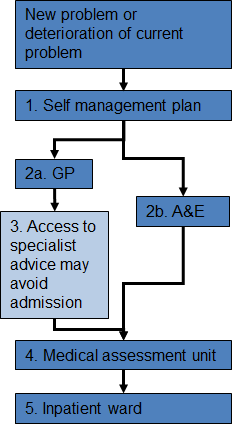 StageWhere will this happen?Who will be involved?What knowledge and skills will be needed?How can we ensure the right information and support is available?1At homeParents, carers and #Physio therapyManagement of epilepsyGastrostomy feeds & careTo keep # healthy and well, by administration of all # medications and her feeds.Training has been delivered previously by staff at Alder Hey hospital.It is possible to access refresher training from the Carer Skills Passport Project at Alder HeyPhysiotherapy delivered and techniques shared with family.2aAt home or at GP practice GP, parents, carer and #Understanding of infection- recognising and diagnosing infection and prescribing appropriatelyRecognise # is becoming unwell and needs to see GP. Qualified staff will diagnose and prescribe.2bA&EParents, carers, #, Ambulance crew, doctors and nurses at A&EPossible Gastrostomy replacement/ Chest infection. Seizure control.Recognise # is unwell and needs to access urgent care, will call an ambulance. A&E will make any diagnosis and prescribe appropriate medications, and admit # if necessary.All knowledge,  skills will be delivered by trained staff.3At hospital or home dependent on serviceParents/ Carers/ #/CCNT/ A&E staff/ Physiotherapists/GPPossible Gastrostomy replacement Change in consumables/ equipment.All knowledge,  skills will be delivered by trained staff4N/AN/AN/AN/A5Alder Hey based ward- ##  will be an inpatient Parents/ Carers/ # /doctors /nurses / Physiotherapists/ LD teamKnowledge of # what # likes and does not like.Possible mi-key replacement.Possible seizure control management.Possible treatment of chest infectionTreatment of any other concern #presents with.All knowledge, skills will be delivered on ward by trained staff. 